Talking Leavers - Social media posts01The official Leavers’ celebration period this year is from Monday 18 November to Thursday 21 November. For more information, visit the official WA Leavers website.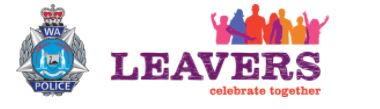 https://leaverswa.com.au 02Concerned about the safety of your child during Leavers this November?Register for a free information session on 13 October to help you keep your child safer.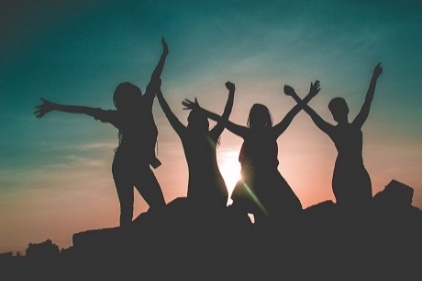 https://www.sdera.wa.edu.au/parents/school-leavers/03WA Police and partners are holding a free information session on 13 October for parents about Leavers’ celebrations. Visit the website for more information.The official Leavers’ period is Monday 18 November to Thursday 21 November. https://www.sdera.wa.edu.au/parents/school-leavers/04The South West will play host for school Leavers’ celebrations this November.Register for a free parents’ information session on 13 October to hear about what’s happening at the event.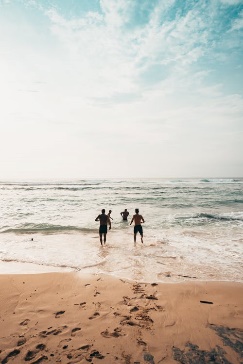 https://www.sdera.wa.edu.au/parents/school-leavers/05It’s important for parents to start talking with their child about safety at Leavers’ celebrations in November.Register for a free parents’ information session on 13 October to hear ways you can speak about alcohol and other drugs.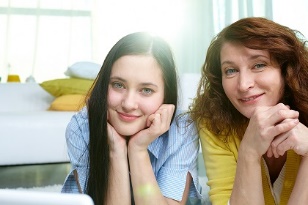 https://www.sdera.wa.edu.au/parents/school-leavers/